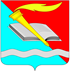 АДМИНИСТРАЦИЯ ФУРМАНОВСКОГО МУНИЦИПАЛЬНОГО РАЙОНАПОСТАНОВЛЕНИЕот 21.12.2021  					        	                                                            №949Об отмене некоторых постановлений администрации Фурмановского муниципального районаВ соответствии с Федеральным законом от 06.10.2003 № 131-ФЗ «Об общих принципах организации местного самоуправления в Российской Федерации», Федеральным законом от 31 июля 2020 г. № 248-ФЗ «О государственном контроле (надзоре) и муниципальном контроле в Российской Федерации», руководствуясь Уставом Фурмановского муниципального района Ивановской области, администрация Фурмановского муниципального районаПОСТАНОВЛЯЕТ:1. Отменить следующие постановления администрации Фурмановского муниципального района с 01.01.2022:1.1. от  04.03.2016 №117 «Об утверждении положения о порядке осуществления муниципального контроля в области использования и охраны особо охраняемых природных территорий местного значения Фурмановского муниципального района»;1.2. от 13.04.2017 №409 «Об утверждении административного регламента осуществления муниципального контроля в области использования и охраны особо охраняемых природных территорий Фурмановского муниципального района»;1.3. от 01.09.2016 №705 «О внесении изменений в приложение 1 к постановлению администрации Фурмановского муниципального района от 04.03.2016 №117 «Об утверждении положения о порядке осуществления муниципального контроля в области использования и охраны особо охраняемых природных территорий местного значения Фурмановского муниципального района»;1.4. от 13.04.2017 №408 «О внесении изменений в приложение 1 к постановлению администрации Фурмановского муниципального района от 04.03.2016 №117 «Об утверждении положения о порядке осуществления муниципального контроля в области использования и охраны особо охраняемых природных территорий местного значения Фурмановского муниципального района»;1.5. от 11.09.2017 №1020 «О внесении изменений в приложение 1 к постановлению администрации Фурмановского муниципального района от 13.04.2017 №409 «Об утверждении административного регламента осуществления муниципального контроля в области использования и охраны особо охраняемых природных территорий Фурмановского муниципального района»;1.6. от 05.05.2017 №515 «О внесении изменений в приложение 1 к постановлению администрации Фурмановского муниципального района от 13.04.2017 №409 «Об утверждении административного регламента осуществления муниципального контроля в области использования и охраны особо охраняемых природных территорий Фурмановского муниципального района»;1.7. от 31.05.2017 №677 «О внесении изменений в приложение 1 к постановлению администрации Фурмановского муниципального района от 13.04.2017 №409 «Об утверждении административного регламента осуществления муниципального контроля в области использования и охраны особо охраняемых природных территорий Фурмановского муниципального района»;1.8. от 01.11.2018 №919 «О внесении изменений в постановление администрации Фурмановского муниципального района от 13.04.2017 №409 «Об утверждении административного регламента осуществления муниципального контроля в области использования и охраны особо охраняемых природных территорий Фурмановского муниципального района»;1.9. от 21.04.2021 №259 «О внесении изменений в постановление администрации Фурмановского муниципального района от 13.04.2017 №409 «Об утверждении административного регламента осуществления муниципального контроля в области использования и охраны особо охраняемых природных территорий Фурмановского муниципального района»;1.10. от 13.04.2017 №412 «Об утверждении административного регламента осуществления муниципального жилищного на территории Фурмановского муниципального района»;1.11. от 12.11.2018 №950 «О внесении изменений в постановление администрации Фурмановского муниципального района от 13.04.2017 №412 «Об утверждении административного регламента осуществления муниципального жилищного контроля на территории Фурмановского муниципального района»;1.12. от 11.09.2017 №1018 «О внесении изменений в постановление администрации Фурмановского муниципального района от 13.04.2017 №412 «Об утверждении административного регламента осуществления муниципального жилищного контроля на территории Фурмановского муниципального района»;1.13. от 05.05.2017 №512 «О внесении изменений в приложение 1 к постановлению администрации Фурмановского муниципального района от 13.04.2017 №412 «Об утверждении административного регламента осуществления муниципального жилищного контроля на территории Фурмановского муниципального района»;1.14. от 28.06.2019 №510 «О внесении изменений в постановление администрации Фурмановского муниципального района от 13.04.2017 №412 «Об утверждении административного регламента осуществления муниципального жилищного контроля на территории Фурмановского муниципального района»;1.15. от 12.12.2016 №1009 «Об утверждении административного регламента осуществления муниципального земельного контроля и защиты прав юридических лиц и индивидуальных предпринимателей при осуществлении муниципального контроля на территории Фурмановского муниципального района»;1.16. от 12.12.2016 №1010 «Об утверждении административного регламента осуществления муниципального земельного контроля на территории Фурмановского муниципального района»;1.17. от 13.04.2017 №410 «О внесении изменений в постановление администрации Фурмановского муниципального района от 12.12.2016 №1009 «Об утверждении административного регламента осуществления муниципального земельного контроля и защиты прав юридических лиц и индивидуальных предпринимателей при осуществлении муниципального контроля на территории Фурмановского муниципального района»;1.18. от 11.09.2017 №1019 «О внесении изменений в постановление администрации Фурмановского муниципального района от 12.12.2016 №1009 «Об утверждении административного регламента осуществления муниципального земельного контроля и защиты прав юридических лиц и индивидуальных предпринимателей при осуществлении муниципального контроля на территории Фурмановского муниципального района»;1.19. от 05.05.2017 №514 «О внесении изменений в постановление администрации Фурмановского муниципального района от 12.12.2016 №1009 «Об утверждении административного регламента осуществления муниципального земельного контроля и защиты прав юридических лиц и индивидуальных предпринимателей при осуществлении муниципального контроля на территории Фурмановского муниципального района»;1.20. от 13.11.2018 №952 «О внесении изменений в постановление администрации Фурмановского муниципального района от 12.12.2016 №1009 «Об утверждении административного регламента осуществления муниципального земельного контроля и защиты прав юридических лиц и индивидуальных предпринимателей при осуществлении муниципального контроля на территории Фурмановского муниципального района»;1.21. от 23.06.2017 №770 «О внесении изменений в постановление администрации Фурмановского муниципального района от 12.12.2016 №1009 «Об утверждении административного регламента осуществления муниципального земельного контроля и защиты прав юридических лиц и индивидуальных предпринимателей при осуществлении муниципального контроля на территории Фурмановского муниципального района»;1.22. от 14.05.2019 №347 «Об утверждении положения о муниципальном земельном контроле на территории Фурмановского муниципального района Ивановской области»;1.23. от 05.05.2017 №511 «Об утверждении административного регламента осуществления муниципального лесного контроля на территории Фурмановского муниципального района»;1.24. от 11.09.2017 №1021 «О внесении изменений в постановление администрации Фурмановского муниципального района от 05.05.2017 №511 «Об утверждении административного регламента осуществления муниципального земельного лесного контроля на территории Фурмановского муниципального района»;1.25. от 31.05.2017 №678 «О внесении изменений в постановление администрации Фурмановского муниципального района от 05.05.2017 №511 «Об утверждении административного регламента осуществления муниципального земельного лесного контроля на территории Фурмановского муниципального района»;1.26. от 01.11.2018 №920 «О внесении изменений в постановление администрации Фурмановского муниципального района от 05.05.2017 №511 «Об утверждении административного регламента осуществления муниципального земельного лесного контроля на территории Фурмановского муниципального района»;1.27. от 26.03.2021 №199 «О внесении изменений в постановление администрации Фурмановского муниципального района от 05.05.2017 №511 «Об утверждении административного регламента осуществления муниципального земельного лесного контроля на территории Фурмановского муниципального района»;1.28. от 14.03.2019 №99 «Об утверждении положения о порядке осуществления муниципального лесного контроля на территории Фурмановского муниципального района»;1.29. от 29.07.2019 №602 «О внесении изменений в постановление администрации Фурмановского муниципального района от 14.03.2019 №99 «Об утверждении положения о порядке осуществления муниципального лесного контроля на территории Фурмановского муниципального района»;1.30 от 16.03.2021 №161 «О внесении изменений в постановление администрации Фурмановского муниципального района от 14.03.2019 №99 «Об утверждении положения о порядке осуществления муниципального лесного контроля на территории Фурмановского муниципального района»;1.31. от 28.07.2020 №553 «Об утверждении положения об осуществлении  муниципального контроля за использованием и охраной недр при добыче общераспространенных полезных ископаемых, а также при строительстве подземных сооружений, не связанных с добычей полезных ископаемых, на территории Фурмановского муниципального района»;1.32. от 11.04.2018 №263 «Об утверждении административного регламента осуществления муниципального административно-технического контроля и проведения проверок на территории Фурмановского муниципального района»;1.33. от 03.04.2015 №240 «Об утверждении административного регламента по осуществлению муниципального контроля за сохранностью автомобильных дорог местного значения в границах Фурмановского муниципального района»;1.34. от 29.12.2015 №844 «О внесении изменений в постановление администрации Фурмановского муниципального района от 03.04.2015 №240 «Об утверждении административного регламента по осуществлению муниципального контроля за сохранностью автомобильных дорог местного значения в границах Фурмановского муниципального района»;1.35. от 11.05.2016 №338 «О внесении изменений в постановление администрации Фурмановского муниципального района от 03.04.2015 №240 «Об утверждении административного регламента по осуществлению муниципального контроля за сохранностью автомобильных дорог местного значения в границах Фурмановского муниципального района».2. Опубликовать настоящее постановление в официальном источнике опубликования нормативных правовых актов и иной официальной информации «Вестник администрации Фурмановского муниципального района и Совета Фурмановского муниципального района», а также разместить на официальном сайте администрации Фурмановского муниципального района.3. Контроль за выполнением настоящего распоряжения возложить на заместителя главы администрации Фурмановского муниципального района (руководителя аппарата).Глава Фурмановского муниципального района                                                               Р.А. Соловьев  